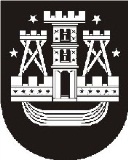 KLAIPĖDOS MIESTO SAVIVALDYBĖS TARYBASPRENDIMASDĖL NEKILNOJAMOJO TURTO NURAŠYMO IR GRIOVIMO2013 m. spalio 24 d. Nr. T2-272KlaipėdaVadovaudamasi Lietuvos Respublikos vietos savivaldos įstatymo (Žin., 1994, Nr. 55-1049; 2008, Nr. 113-4290; 2009, Nr. 77-3165; 2010, Nr. 25-1177, Nr. 51-2480, Nr. 86-4525; 2011, Nr. 52-2504; 2012, Nr. 136-6958) 16 straipsnio 2 dalies 26 punktu, Lietuvos Respublikos valstybės ir savivaldybių turto valdymo, naudojimo ir disponavimo juo įstatymo (Žin., 1998, Nr. 54-1492; 2002, Nr. 60-2412; 2003, Nr. 38-1721; 2006, Nr. 87-3397) 22 straipsnio 1 dalies 1 punktu, 23 straipsnio 6 dalimi ir Pripažinto nereikalingu arba netinkamu (negalimu) naudoti valstybės ir savivaldybių turto nurašymo, išardymo ir likvidavimo tvarkos aprašo, patvirtinto Lietuvos Respublikos Vyriausybės . spalio 19 d. nutarimu Nr. 1250 (Žin., 2001, Nr. 90-3175; 2002, Nr. 110-4868), 8.3 ir 11.2.1 papunkčiais, Klaipėdos miesto savivaldybės taryba nusprendžia:1. Nurašyti ir nugriauti pripažintą netinkamu (negalimu) naudoti dėl fizinio nusidėvėjimo Klaipėdos miesto savivaldybei nuosavybės teise priklausantį nekilnojamąjį turtą (priedas).2. Pavesti Klaipėdos miesto savivaldybės administracijai organizuoti šio sprendimo pirmame punkte nurodyto turto griovimo darbus. Šis sprendimas gali būti skundžiamas Lietuvos Respublikos administracinių bylų teisenos įstatymo nustatyta tvarka Klaipėdos apygardos administraciniam teismui.Savivaldybės meras Vytautas Grubliauskas